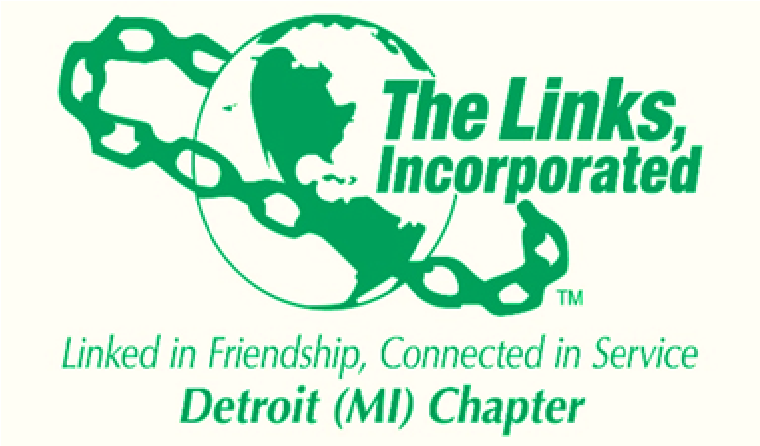 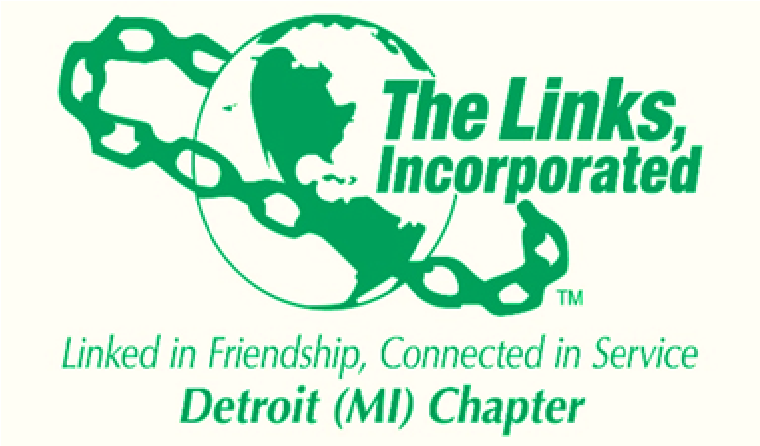 DETROIT CHAPTER OF THE LINKS INC. Agenda October 11, 2023Let’s Mingle- Links Arrive & Socialize (6:00 pm) Membership Moments Activity (6:15 pm)Welcome & Call to Order– Link Patricia White (6:30 pm) Chapter Hymn and Pledge (6:35 pm)Roll Call- Link Yolanda Bates (6:40 pm) President Report (Highlights)- Link Patricia White (6:45 pm)   Minutes ApprovalTreasurer Report – Link Tyra Evans (6:50 pm)Programming Report – Link Kristi Stepp (6:55 pm)Vice President Report- Link Kim Keaton- Williams (7:00 pm) Candidate PresentationsOld Business Winter Trip Follow-upNew Business - AcknowledgementsAdjourn Link Patricia (7:45 pm)